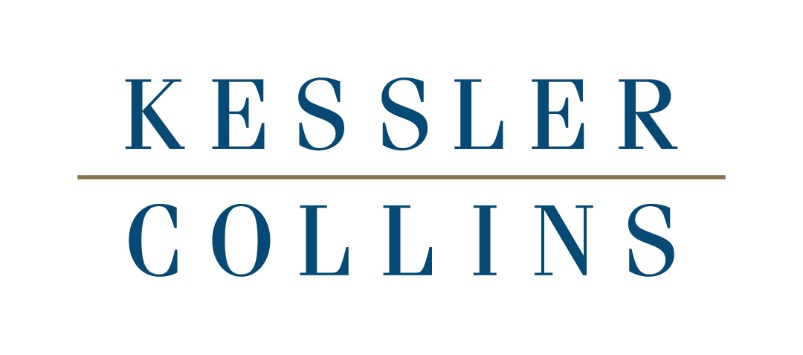 CONFERENCE HOST:Kessler Collins500 N. Akard Street, Suite 3700Dallas, Texas  75201(214) 379-0722MEETING LOCATION:Adolphus Hotel1321 Commerce StreetDallas, TX  75202(214) 742-8200Wednesday October 25, 2023	6:00 PM – 8:00 PMWelcome Reception – Adolphus Hotel, John Neely Bryan (Registration Level) Dress Code – Business CasualThursday October 26, 2023		12:00 PM – 5:00 PM8:30 – 9:00	Executive Committee Only Continental Breakfast – Pat Morris Neff (Mezzanine Level)9:00 – 11:00	Executive Committee Only Meeting – Pat Morris Neff (Mezzanine Level)12:00 – 12:45	Lunch Buffet – John Neely Bryan (Registration Level) 11:30 – 5:00	Registration Desk Open Outside Sam Rayburn AB (Registration Level)1:00 – 5:00	General Session – Sam Rayburn AB (Registration Level)1:00 – 1:15	Opening Remarks1:15 – 2:15	From the Courtroom to the Boardroom: Winning Big by Utilizing Emotional Intelligence Knowledge and StrategiesAimee Schleizer, LCSW Candidate, Former CFO for Financial Technology companiesNick Roide, Associate, Kessler Collins2:15 – 2:45		New Member Introductions2:45 – 3:00		Afternoon Break – Networking3:00 – 4:00	What is New in Employment Law: Legal Update for Law Firms and Their ClientsAli Hinkley, Associate and Charmaine Voorhees Becken, Shareholder, Kessler Collins4:00 – 5:00	Panel Discussion:  The Importance of Succession Planning at Every Level; How to Strategically Build Levels in your FirmJoe Collins VP & Shareholder, Tony Barbieri, President, & Shareholder, Chandler Saul Senior Associate, Kessler Collins5:00			Closing Remarks – Adjourn Day OneThursday Dinner October 26, 2023	6:00 – 9:00 PMCocktail Reception and Dinner – El Fenix (Business Casual/Smart Casual attire)Gather in Lobby. Bus leaves Hotel at 5:15 PM.Friday October 27, 2023			8:00 AM – 5:00 PM8:00 – 8:45	Breakfast Buffet – John Neely Bryan (Registration Level) 8:30 – 5:00	Registration Desk Open Outside Sam Rayburn AB (Registration Level)9:00 – 5:00	General Session – Sam Rayburn AB (Registration Level)9:00 – 9:45		LNA Member Self-Introductions9:45 – 10:45	Leadership Panel Discussion: Issues Facing Law Firms Today and How to Create and Implement Targeted SolutionsTony Barbieri, President & Shareholder, Kessler Collins; Brett Crane, Managing Partner, Pray WalkerPaul Sandars III, Managing Partner, Lum Drasco & Positan, Heather Barbieri, Of Counsel, Kessler Collins10:45 - 11:00	Morning Break – Networking11:00 – 12:00	Care for the Whole Business:  How Focus on and Knowledge of Your Client’s Industry and Business Will Benefit the Development of Your Legal StrategiesChandler Saul, Senior Associate, Kessler CollinsStephen Huschka, Shareholder, Kessler Collins12:15 – 1:15           Lunch Buffet – John Neely Bryan (Registration Level) After Lunch Return to Sam Rayburn AB (Registration Level)1:30 – 2:30             What Every Civil Lawyer Needs to Know About Criminal LawHeather Barbieri, Managing Partner, Barbieri Law Firm2:30 – 3:30	Hey ChatGPT, What are the Legal Issues Surrounding AI in the Workplace?Tony Barbieri, President and Shareholder, Kessler Collins; Zachary Lutz-Priefert, Shareholder, Gross Welch Marks Clare3:30 – 3:45		Afternoon Break – Networking3:45 – 4:45		LNA Business Meeting				Treasurer’s Report				Executive Committee 				JV Committee Report				Membership Committee Report				Communications Committee Report				LNA Europe Report				Website/Social Media Report4:45 – 5:00		Closing Remarks – Adjourn Day TwoFriday Dinner October 27, 2023		6:00 – 9:00 PMCocktail Reception and Dinner – The Capital Grille (Business Casual/Smart Casual Attire)Gather in Lobby.  Bus leaves  Hotel at 5:30 PM 